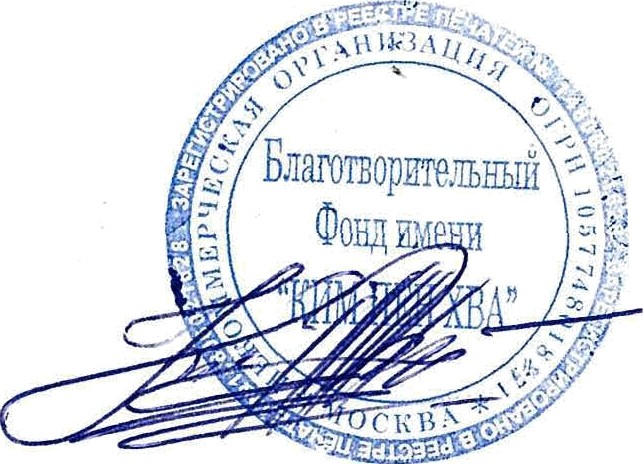 УТВЕРЖДАЮ:Исполнительный директор Фонда им. Ким Пен ХваПоложениео добровольных пожертвованияхНастоящее Положение разработано в соответствии с Федеральным законом от 11 августа 1995 года № 135-ФЗ «О благотворительной деятельности и добровольчестве (волонтерстве)»,	уставом	Некоммерческой организации «Благотворительный Фонд имени Ким Пен Хва» (далее - Фонд). Положение регулирует порядок привлечения, расходования и учета добровольных пожертвований физических и юридических лиц Фонду.1. Общие положения1.1.	Добровольными	пожертвованиями	физических	и	(или)	юридических	лиц Фонду являются добровольные взносы, спонсорская помощь организаций, учреждений, предприятий и любая добровольная деятельность граждан и юридических лиц по бескорыстной (безвозмездной или на льготных условиях) передаче имущества, в том числе денежных средств и имущественных прав, бескорыстному выполнению работ, предоставлению услуг, оказанию иной поддержки.1.2. Добровольные пожертвования могут привлекаться Фондом как от физических, так и юридических лиц (далее – Жертвователи), изъявивших желание сделать благотворительные пожертвования.2. Цели, задачи и порядок привлечения добровольных пожертвований (целевых средств)2.1. Добровольные пожертвования привлекаются на обеспечение реализацию уставной деятельности Фонда.2.2.	Жертвователи	вправе	определять	цели	и	порядок	использования	своих добровольных пожертвований.2.3. Пожертвования могут привлекаться Фондом только на добровольной основе. 3. Порядок приема и учета добровольных пожертвований (целевых взносов)3.1 Пожертвования в виде денежных средств от физических и юридических лиц передаются в Фонд на основании договора пожертвования. Договор добровольного пожертвования с физическим лицом может быть заключен по желанию гражданина.3.2. Пожертвования в виде денежных средств вносятся в безналичном порядке на лицевой счет Фонда через учреждения банков, иных кредитных организаций. В платежном документе может быть указано целевое назначение взноса.3.3 Иное имущество (а также выполнение работ, оказание услуг) оформляется в обязательном	порядке	договором	о	пожертвовании,	актом	приема-передачи	(актом выполненных работ, оказанных услуг).3.4. Имущество ставится на баланс Фонда в соответствии с действующим законодательством. Стоимость передаваемого имущества, вещи или имущественных прав определяется сторонами договора.3.5. В случае, если Жертвователь пожелает оставаться неизвестным и не представит документы	подтверждающие	стоимость	и	характеристики	пожертвованных	объектов материальных ценностей, то     справедливая стоимость пожертвованного имущества, работ, услуг или имущественных прав определяется на основании открытых данных, исследования конъюнктуры рынка данного вида имущества, работ, услуг или имущественных прав, а также с учетом расходов по доставке, регистрации и доведении до состояния, пригодного к эксплуатации, и оформляется актом. При этом данные о ценах подтверждаются документально.3.6. Продукты питания, лекарственные средства, расходные медицинские материалы, основные средства должны приниматься при наличии документов, подтверждающих их качество, а также дату изготовления и срок годности.3.7. Все пожертвованное имущество	и имущество, приобретенное за счет благотворительных пожертвований, должно находиться в оперативном управлении и учитываться на балансе Фонда. Благотворительные пожертвования не могут быть распределены среди сотрудников, а также переданы сторонним организациям и физическим лицам.4. Порядок расходования добровольных пожертвований (целевых взносов)4.1. Расходование привлеченных средств Фондом должно производиться строго в соответствии с целевым назначением.4.2. Если таковое условие использования пожертвования в договоре не прописано, то, имущество используется по его прямому назначению, а деньги – на уставную деятельность на основании п. 3 ст. 582 ГК РФ.4.3. Если использование пожертвованного имущества в соответствии с указанным Жертвователем	назначением	становится	вследствие	изменившихся	обстоятельств невозможным, оно может быть использовано по другому назначению на усмотрение Фонда и с согласия Жертвователя. Если организация-жертвователь ликвидирована или гражданин-жертвователь умер – по решению суда (на основании п. 4 ст. 582 ГК РФ).4.4. Не допускается направление добровольных пожертвований на увеличение фонда заработной платы сотрудников Фонда, оказание им материальной помощи.4.5. Фонд ведет обособленный учет всех операций по использованию пожертвованного имущества с отражением в журнале регистрации и учета благотворительных пожертвований по форме приложения № 1 к настоящему положению.5. Ответственность и обеспечение контроля расходования добровольных пожертвований5.1. Не допускается использование добровольных пожертвований Фонда на цели, не соответствующие уставной деятельности, целям, обозначенным Жертвователем. Использование пожертвованного имущества не по назначению, указанному Жертвователем, или изменение этого назначения с нарушением правил дает право Жертвователю, его наследникам или иному правопреемнику требовать возврата пожертвования.5.2. Жертвователь может осуществлять контроль за переданными Фонду средствами. Администрация Фонда обязана представить отчет об использовании добровольных пожертвований по требованию Жертвователя.5.3. Ответственность за целевое использование добровольных пожертвований возлагается на исполнительного директора Фонда.6. Заключительные положения6.1. Положение о добровольных пожертвованиях, а также изменения и дополнения к нему принимаются по решению исполнительного директора Фонда и утверждаются приказом.6.2. Данное положение является приложением к учетной политике Фонда и срок его действия не ограничивается.6.3. Настоящее положение вступает в силу с момента его утверждения и распространяет свое действие на правоотношения, возникшие с 01 января 2023 года.Приложение № 1к Положению о добровольных пожертвованияхФормажурнала регистрации и учета благотворительных пожертвованийБлаготворитель (наименование№	юридического п/п          лица, Ф.И.О.физического лица, ИНН)Дата, № договораДанные об исполнении договора (номера актов передачи, накладных, ведомостей)Наименование имущества, работ, услуг или имущественных правИнвентарный номер (если имеется)Количество, единица измеренияЦена,        Сумма, рублей       рублейМатериально-ответственное лицо, получившее имущество на ответственное хранениеПодтверждение целевого использования благотворительных пожертвований(подпись	Примечание должностноголица, уполномоченного на проведение проверки, дата)